Regler för föreningsstödIkraftträdande av handlingarDetta regelverk träder i kraft 2024-06-01 enligt beslut i kommunfullmäktige 2024-05-27 § 38 och ersätter tidigare regelverk för föreningsbidrag.Vilka kan söka föreningsstöd - grundkravFöreningar som uppfyller Örkelljunga kommuns grundkrav kan söka föreningsstöd. De totala beloppen fastställs årligen i kultur- och samhällsutvecklingsnämndens budgetprocess. Föreningen ska uppfylla nedanstående grundkrav: vara registrerad som förening i Örkelljunga kommuns föreningsregistervara öppen för alla och välkomna nya medlemmarvara uppbyggd enligt demokratiska principer, öppet ta ställning för demokrati och alla människors lika värde och arbeta för att motverka kränkningar och diskriminering inom föreningsverksamhetenbedriva allmännyttig ideell föreningsverksamhet under större delen av året och med huvuddelen av verksamheten förlagd till Örkelljunga kommunha antagna stadgar arkiverade hos Örkelljunga kommunha en drog- och likabehandlingspolicy (eller motsvarande som en integrerad del av stadgarna) som antas av varje ny styrelse.fått organisationsnummer från Skatteverketsenast den 1 april lämnat in senaste årsmötesprotokoll tillsammans med ekonomisk redovisning och revisionsberättelse för det senaste verksamhetsåret.Föreningsstöd betalas inte ut till studieorganisationer/förbund, stödföreningar, skolidrottsföreningar (med verksamhet förlagd på skoltid) eller sektioner/underföreningar.Aktiviteter med huvudsyfte att utöva eller marknadsföra en trosuppfattning, eller som syftar till att driva politisk agenda eller som direkt konkurrerar med kommersiella verksamheter är inte stödgrundande. En förening som bedriver aktiviteter inom dessa områden kan ändå vara stödberättigad.Föreningar som bryter mot demokratiska principer, inte agerar i linje med alla människors lika värde eller låter bli att agera i linje med antagen drog- och likabehandlingsplan är inte kvalificerade för stöd och kan bli återbetalningsskyldiga för utbetalda stöd med upp till 1 år. Ett stöd som utbetalas på felaktiga grunder eller som används till annan verksamhet än stödet avsåg medför återbetalningsskyldighet.Ansökan och redovisning ska lämnas till kultur- och samhällsutvecklingsförvaltningen enligt anvisningar. Då särskilda skäl föreligger kan ansökningar behandlas vid annan tidpunkt under kalenderåret än den avsedda och senare inlämning av handlingar kan accepteras. Nämnden kan därmed också fatta beslut om utbetalning i direkt anslutning till en ansökan, i efterhand eller i förskott, om särskilda skäl finns.Beviljade stöd som inte nyttjats till beslutad verksamhet återgår till kultur- och samhällsutvecklingsnämnden i den händelse att föreningen avvecklas.  Stöd utbetalas endast till föreningens plus- eller bankgiro. Utbetalning sker till föreningens plus- eller bankgiro mot inlämnande av verifikation och uppgift om ändamål och datum för beslut. DEFINITIONER SammankomstSom sammankomst räknas varje aktivitetstillfälle somsamlar minst fem medlemmar där majoriteten är mellan 1 – 19 år.ELLERsamlar minst fem medlemmar med funktionsnedsättning oavsett ålder.ELLERsamlar minst fem medlemmar där majoriteten har pension eller förtidspension.Sammankomsten ska vara planerad och ledas av en föreningsledare skild från deltagarna och pågå minst 45 minuter. Sammankomsten får inte vara en entrébelagd tävling, ett kommersiellt evenemang, en studiecirkel eller ett styrelsemöte.ArrangemangMed arrangemang menas en aktivitet av antingen engångs- eller årligen återkommande karaktär som i huvudsak riktar sig till allmänheten i Örkelljunga kommun.arrangemang kan vara gratis eller vara förenade med en entréavgift men måste vara öppna för alla intresserade besökare. Barn- och ungdomsföreningSom barn- och ungdomsförening räknas varje organisation som har minst 10 aktiva medlemmar mellan 1–19 årredovisar minst 10 sammankomster per kalenderår (5 per period).HandikapporganisationerSom handikapporganisation räknas varje organisation som har minst 10 aktiva medlemmar med funktionsnedsättningredovisar minst 10 sammankomster per kalenderår (5 per period).PensionärsföreningarSom pensionärsförening räknas varje organisation som ägnar sig åt aktivitet huvudsakligen för pensionärer har minst 10 aktiva medlemmar med pension/förtidspensionredovisar minst 10 sammankomster per kalenderår (5 per period).FÖRENINGSSTÖDFria lokalerNyttjande av lokaler som ägs och drivs av kultur- och samhällsutvecklingsnämnden har nolltaxa vid sammankomster då:föreningen uppfyller grundkraven för att vara kvalificerad för stöd  föreningen uppfyller definitionen som antingen barn- och ungdomsförening, handikapporganisation eller pensionärsföreningföreningen bokar tider enligt kultur- och samhällsutvecklingsnämndens fastslagna regelverk föreningen rapporterar in aktiviteten på digitalt närvarokortFör övrigt nyttjande av lokaler betalar föreningen enligt kultur- och samhällsutvecklingsnämndens fastslagna taxa.AktivitetsstödStödet utbetalas årligen till samtliga föreningar som redovisar sina sammankomster i digitalt närvarokort.samtliga föreningar som uppfyller grundkraven för att vara kvalificerad för stöd  samtliga föreningar som uppfyller definitionen som antingen barn- och ungdomsförening, handikapporganisation eller pensionärsförening.Stödets storlek bestäms av antalet sammankomster i förhållande till det belopp som fastställs årligen i kultur- och samhällsutvecklingsnämndens budgetprocess. 70 % av beloppet ska fördelas till barn och unga, och 30 procent till handikapporganisation och/eller pensionärsförening.Samma person får endast redovisas i en aktivitet/dag och förening. En grupp får inte, ur redovisningssynpunkt, delas i mindre grupper för att erhålla mer aktivitetsstöd.Lokal- och driftstödBerättigade att söka lokal- och driftstöd ärsamtliga föreningar som uppfyller grundkraven för att vara kvalificerad för stödföreningar som har kostnader för lokaler som används i syfte att bedriva barn- och ungdomsverksamhet, verksamhet för funktionshindrade eller verksamhet för pensionärerAnsökan om lokal- och driftstöd baseras på föreningens faktiska hyreskostnader för egen eller hyrd lokal.I faktiska lokalkostnader ingår:Kallhyra	(Max 5000/månaden)Värme och el Vatten och avlopp	Kostnader som tas upp i ansökan om lokalstöd ska finnas med i föreningens inlämnade ekonomiska redogörelse. Kvitton/faktura som visar erlagda kostnader ska kunna uppvisas på anmodan.Förening som erhåller lokal- och driftstöd är skyldig att, när lokalen inte aktivt nyttjas av föreningen, även upplåta lokalen till andra föreningar eller kommunala projekt. Den sekundära hyresgästen har då ansvaret för eventuell skadegörelse och/eller förslitning.Stöd kan utgå med högst 80 procent av faktisk hyres- eller driftkostnad. Stödets storlek bestäms i förhållande till tillgängligt totalt belopp som fastställs årligen i kultur- och samhällsutvecklingsnämndens budgetprocess. Då stödet är avsett att främja barn- och ungdoms-, handikapp- och pensionärsverksamhet är beloppet kopplat till redovisade sammankomster, och prioriterat i tilldelningen. Föreningens ekonomiska situation kan komma att påverka stödets storlek i prioriteringen. Stöd till anläggning och verksamhetBerättigade att söka stöd är samtliga föreningar som uppfyller grundkraven för att vara kvalificerad för stödföreningar i behov av finansiering av material för att genomföra en kultur-och/eller fritidsaktivitet.Föreningar som har sökt stöd hos annan finansiärKultur- och samhällsutvecklingsförvaltningen gör prioriteringar med utgångspunkt:om ansökan beskriver att föreningens bidrag består av att svara för en arbetsinsats och kommunens bidrag går till materialkostnader. om projektet har inriktning mot barn och ungdomarfrån bedömning av den totala samhällsnyttan Kultur- och samhällsutvecklingsnämnden prioriterar bland inkomna ärenden utifrån ansökningens angelägenhet, tillgängliga medel och övriga ansökningar. Stöd kan utgå med högst 75 % av redovisad kostnad.Arrangemangsstöd       Berättigade att söka arrangemangsstöd ärsamtliga föreningar som uppfyller grundkraven för att vara kvalificerad för stödföreningar som har sökt stöd hos annan finansiärStödet är ett förluststöd, avsett att täcka föreningens eventuella underskott på evenemanget. Stödet kommer att fördelas 70 % till arrangemang för barn och unga, och 30 % till arrangemang för handikappförening och pensionärsföreningStöd kan inte beviljas för:lön avsedd för projektledningmat och dryckIngen exakt handläggningstid efter ansökningens inlämnande kan garanteras. Med ansökan bifogasbeskrivning av arrangemangets karaktär och syftetid och plats för genomförandeuppgift om eventuell entréavgiftekonomisk kalkyl inklusive uppgifter om eventuella andra stöduppgift om konto för utbetalningArrangemangsstöd kan beviljas med max 10 000 kronor/ansökan. Utbetalning av arrangemangsstöd sker efter redovisning som ska innehålla verifikation på utgifter.Regler för ersättning till lovaktiviteterBerättigade att få ersättning för lovaktiviteter ärsamtliga föreningar som uppfyller grundkraven för att vara kvalificerad för stödarrangerar aktiviteter riktade till barn och unga mellan 6–16 år under jul-, sport-, påsk, sommar- eller läsloven (höstloven).  Aktiviteterna skaligga utanför föreningens ordinarie verksamhetvara ledarleddagenomföras på en sådan nivå att inga förkunskaper krävsvara kostnadsfria för deltagaren att medverka iFörening som anordnar aktivitet under skollov erhåller ett stimulansstöd om högst 500 kronor/ aktivitetstimme. Förening kan, oavsett aktivitetens längd, som mest erhålla ersättning för fyra aktivitetstimmar/dag.Anmälan om planerad aktivitet görs via vår e- tjänst https://eservice.orkelljunga.se/kof16​ senast fyra veckor innan genomförandet. Vid anmälan i e-tjänsten måste ”Lovaktivitet” vara ikryssad som kategori. Redovisning av genomförda aktiviteter ska lämnas senast 14 dagar efter genomförandet enligt anvisning.Kom-ihåg-lista för föreningsstödStödform	Ansökan ska lämnas inAktivitetsstöd	1 april/ 1 septemberLokal- och driftstöd	1 aprilStöd till anläggning och verksamhet	1 aprilArrangemangsstöd	1 aprilAnmälan till lovaktiviteter	Senast fyra veckor innan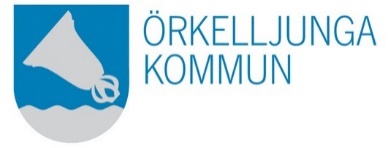 Kultur- och samhällsutvecklingsförvaltningenSida1(1)Kultur- och samhällsutvecklingsförvaltningenDatum2023-10-18Kultur- och samhällsutvecklingsförvaltningen